“Being a teacher isn’t all about teaching; new teachers quickly realise that they need to be lion tamers too. Controlling a class isn’t something that comes naturally to everyone – but it can be learned.”Tom Bennett (2010) – from the cover“If you have the end in view of… children learning certain set lessons, to be recited to a teacher, your discipline must be devoted to securing that result.  But if the end in view is the development of spirit of social co-operation and community life, discipline must grow out of and be relative to such an aim.”John Dewey (1932)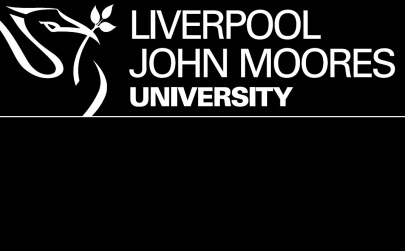 Developing Behaviour Management JournalMapping my teaching and classroom management journey…Name: 	_______________________Subject: 	_______________________Postgraduate Secondary ProgrammesWelcome to your Developing Behaviour Management Journal.The purpose of this journal is for you to map your developing confidence in behaviour management.  At the end of initial teacher education courses qualified teachers recognise the importance of ongoing professional development with behaviour. The government has also recognised this need in student teachers and published, ‘Developing behaviour management content for initial teacher training (ITT)’ in July 2016 in response (Bennett et al, 2016).A rationale for this journal is to help you identify your development and see your own progress over time.  As part of your teacher education programme you will be asked to regularly reflect on your progress with behaviour management with your mentor. The journal is not intended to be an additional burden or something that is completed in a hurry at phase review points.  The intention is that you slowly develop your confidence and experience during the course of your programme and map it through this journal.As you progress through your course and you gain more experience you will see how behaviour management is part of the bigger picture of classroom management.  Engaging pupils and being attentive to their needs, interests and motivations is a key step in planning effective and appropriate learning for pupils which can, in turn, cut down on pupil distractions and low level disruption. Dix (2018:184) states that ‘reflecting on starting point will show you that even when behaviour dips, you will have still travelled a considerable distance.’Five pillars of practice that underpin effective behaviour policies:Consistent, calm and adult behaviourFirst attention for best conductRelentless routinesScripting difficult interventionsRestorative follow up Dix (2018:167-168)See Appendix 4 for a Developing Behaviour Management Audit, based on the ‘Developing Behaviour Management…’ report.“Happy, calm children learn best.”Daniel Goleman (2009)The principles of classroom managementAs easy as A, B, C…As you gain more experience you will begin to notice that the behaviour that children and young people demonstrate is only one part of thinking about creating positive learning environments. The display of unwanted behaviour is part of a bigger classroom transaction.  Antecedents:  What happened before the behaviour display?  Did you give particular instructions?  Was it a particular activity that led to the misbehaviour?  What was the environment (hot, busy, smelly, crowded, etc.)?  What was the pupil’s emotional state?Behaviour:  What was the misbehaviour?  Before you respond to the behaviour think about what the function of the behaviour might be: attention? Consequences:  What was the consequence?  How did they react?  Was it effective?  Did the consequence reward? E.g. pupil is sent out of the room = pupil escapes from the learning environment which may have been the intention.Sometimes, though not all the time, misbehaviour is attention seeking and tactical ignoring may be appropriate (as long as no harm will come to the pupil or those around them).  This is then linked with positive behaviour – e.g. a pupil shouts out, you ignore them, they put their hand up for your attention, and you praise them.See Appendix 1 for an ABC Observation RecordBehaviour manangement and pupil progress If the teacher is ineffective, students under the teachers tutelage will achieve inadequate progress academically, regardless of how similar or different they are regarding their academic ability” (Marzano 2003:63)The Three Rs.From your observations and consideration of A, B, C you will have recognised the importance of three underlying features of effective behaviour management.“I’ve come to the conclusion that the only rule for behaviour management is: be consistent. Everything else is guidance and contextual – some strategies work, for some learners, some of the time. Be flexible, observe and evaluate.”Matt McLain, Head of Secondary Programmes (LJMU)So, let’s begin…Tick which of the following activities could be considered to contribute to managing behaviour in the classroom? Counting down from 5-4-3-2-1 to get pupils’ attention Silently raising your hand and waiting for pupils to quietenUsing the school behaviour policy to sanction a pupil, e.g. an after school detentionPraising a pupil who answered a question well or completed a task wellGiving a pupil a responsibility in the classroom, e.g. handing out the booksPlanning a well organised and interesting lessonGreeting pupils at the door of the classroomBeing an organised teacher and having on hand the resources you need for effective learningCommenting on the good behaviour of pupilsCreating class routines that you use for every lessonUsing pupils namesHaving a seating plan that has been determined by you or the class teacherGaining all pupils’ full attention before giving instructionsNow turn over the page and check your answers….How many boxes did you tick?That’s right!  They are ALL behaviour management strategies.  This is an important first step – behaviour management is not just about handing out detentions and other sanctions – it is a much bigger picture that involves planning for a positive learning environment for all.See Appendix 2 and 3 for Developing Strategies records for Phases 2 and 3, and Appendix 4 for a Developing Behaviour Management Audit“Talk like you expect to be heard” Bennett (2010)“Building positive relationships with children is at the heart of effective behaviour management.” Hook and Vass (2011)Observing Effective Practice (1)In the table below identify the times when effective behaviour management was the main purpose of the observation.  Note the strategies the teacher used, how often they used them and to what effect, for exampleHow do pupils enter the room and how is this managed?Observing Effective Practice (2)In the next set of tables note the 3Rs (routines, responses and relationships) and how the teacher anticipates and manages potential behaviour hotspots (e.g. during transitions, nearing the end of the lesson)Now have another go…Observing Effective Practice (3)By now you are probably able to identify a range of behaviour management strategies that are explicit (the teacher directly tackles behaviour issues as they arise).  Now focus on implicit classroom management, that is, when the teacher anticipates potential behaviour hotspots or plans for engaging learning to avoid low-level disruption.   In the next table, identify times when you have observed effective behaviour and classroom management (both explicit and implicit) when it was not the main focus of your observation.  Consider why you noticed it particularly in these lessons.Continued over page…It is important to remember that just because some behaviour management strategies were effective for teachers you have observed, it does not necessarily mean they will work for you as we all have different characters and humour.  Do not try and imitate others, try and find strategies that work for you.Summarise the strategies for behaviour and classroom management you have observed and then used in each Phase of your practice.  Consider how effective they were when you used them. Reflecting On My Own Practice You will be formally observed regularly during your initial teacher training, and will receive feedback on a wide variety of aspects of your teaching, as well as the impact on learning. Some of the feedback will be in relation to your classroom and behaviour management.It can also be helpful to use video to record some of your lessons, which you can watch and reflect on with your mentor. Where this is possible, and you have the permission of the school to video record one of your lesson, use the table below to use the ABCs approach to deconstruct and analyse your classroom management.ReferencesBennett, T. (Chair) (2016). Developing behaviour management content for initial teacher training (ITT) [online]. Available at: https://www.gov.uk/government/publications/initial-teacher-training-government-response-to-carter-review [Last accessed: 18th October 2016]Bennett, T. (2010). The Behaviour Guru: Behaviour Management Solutions for Teachers. London: Continuum. Dewey, J. (1932). The School and Society. Chicago: University of Chicago Press.Goleman, D. (2009). Emotional Intelligence: Why it Can Matter More Than IQ. London: Bloomsbury Publishing PLC.Hook, P. and Vass, A. (2011). Behaviour Management Pocketbook. Alresford, UK: Teachers’ Pocketbooks.Further readingDix, P. (2010). The Essential Guide to Taking Care of Behaviour: Practical Skills for Teachers (second edition). Harlow, UK: Pearson Education Limited.Dix, P. (2018) When the adults change everything changes: Seismic shifts in school behaviour. Independent thinking press, Carmarthen.Rogers, B. (2011). Classroom Behaviour: A Practical Guide to Effective Teaching, Behaviour Management and Colleague Support (third edition). London: SAGE Publications Ltd.Wubbels, T. (2011). An international perspective on classroom management: what should prospective teachers learn?, Teaching Education, 22:2, 113-131, DOI: http://dx.doi.org/10.1080/10476210.2011.567838 [Last accessed: 18th October 2016]Appendix 1: Putting the ABCs into practiceThe table below shows and example ABC observation sheetPupil name: xxxxxxxUse the blank table below to do this for lessons where you observe disruptive behaviours Now complete your own ABC observation sheet:Pupil name: ____________________________________http://www.specialconnections.ku.edu/~specconn/page/behavior/fba/pdf/completedabcchart.pdf Appendix 2: Developing strategies… (Phase 2)Appendix 3: Developing strategies… (Phase 3)Appendix 4: Developing Behaviour Management AuditKey features from the Tom Bennett Report, ‘Developing behaviour management content for initial teacher training’, which emphasise the importance of:Opportunities to develop practical skills: Observe, Practise, ReviewHigh quality tutors with appropriate experienceGuaranteed & evidenced training3 Rs of the behaviour curriculum: Routines, Responses, Relationships. Pre service trainingContinuous & incremental instructionUse the checklist below to RAG rate your progress with classroom and behaviour management strategies during your training:Notes…Notes…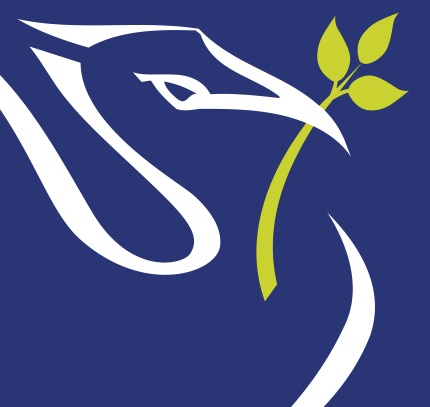 The purpose of this journal…… is for you to map your developing confidence in behaviour management.  At the end of initial teacher education courses qualified teachers recognise the importance of ongoing professional development with behaviour. The government has also recognised this need in student teachers and published, ‘Developing behaviour management content for initial teacher training (ITT)’ in July 2016 in response.DateTeacherinitialsPractical Strategies – practical strategies identified in observation, for example use of the sanction warning system.Effect – the impact on learning that you observed.Year: Year: Date:Classroom:Focus of Observation: BehaviourFocus of Observation: BehaviourFocus of Observation: BehaviourFocus of Observation: BehaviourFocus of Observation: BehaviourFocus of Observation: BehaviourFocus of Observation: BehaviourTimeActivityActivityActivityActivityActivityActivityStart-of-lesson (or pre-lesson) routinesStart-of-lesson (or pre-lesson) routinesStart-of-lesson (or pre-lesson) routinesStart-of-lesson (or pre-lesson) routinesStart-of-lesson (or pre-lesson) routinesStart-of-lesson (or pre-lesson) routinesStart-of-lesson (or pre-lesson) routinesStarter (and Introductory) activities – what practical strategies can you observe in the beginning of the lesson – e.g. when giving instructions. Note the effect on the learningStarter (and Introductory) activities – what practical strategies can you observe in the beginning of the lesson – e.g. when giving instructions. Note the effect on the learningStarter (and Introductory) activities – what practical strategies can you observe in the beginning of the lesson – e.g. when giving instructions. Note the effect on the learningStarter (and Introductory) activities – what practical strategies can you observe in the beginning of the lesson – e.g. when giving instructions. Note the effect on the learningStarter (and Introductory) activities – what practical strategies can you observe in the beginning of the lesson – e.g. when giving instructions. Note the effect on the learningStarter (and Introductory) activities – what practical strategies can you observe in the beginning of the lesson – e.g. when giving instructions. Note the effect on the learningStarter (and Introductory) activities – what practical strategies can you observe in the beginning of the lesson – e.g. when giving instructions. Note the effect on the learningMain activities (including episodes and mini-plenary activities) Consider the transitions on the lesson how pupils move from one activity to another how is the classroom and behaviour managed? note the effect on the learningMain activities (including episodes and mini-plenary activities) Consider the transitions on the lesson how pupils move from one activity to another how is the classroom and behaviour managed? note the effect on the learningMain activities (including episodes and mini-plenary activities) Consider the transitions on the lesson how pupils move from one activity to another how is the classroom and behaviour managed? note the effect on the learningMain activities (including episodes and mini-plenary activities) Consider the transitions on the lesson how pupils move from one activity to another how is the classroom and behaviour managed? note the effect on the learningMain activities (including episodes and mini-plenary activities) Consider the transitions on the lesson how pupils move from one activity to another how is the classroom and behaviour managed? note the effect on the learningMain activities (including episodes and mini-plenary activities) Consider the transitions on the lesson how pupils move from one activity to another how is the classroom and behaviour managed? note the effect on the learningMain activities (including episodes and mini-plenary activities) Consider the transitions on the lesson how pupils move from one activity to another how is the classroom and behaviour managed? note the effect on the learningPlenary (and Concluding) ActivitiesPlenary (and Concluding) ActivitiesPlenary (and Concluding) ActivitiesPlenary (and Concluding) ActivitiesPlenary (and Concluding) ActivitiesPlenary (and Concluding) ActivitiesPlenary (and Concluding) ActivitiesEnd-of-lesson routinesEnd-of-lesson routinesEnd-of-lesson routinesEnd-of-lesson routinesEnd-of-lesson routinesEnd-of-lesson routinesEnd-of-lesson routinesYear: Year: Date:Classroom:Focus of Observation: BehaviourFocus of Observation: BehaviourFocus of Observation: BehaviourFocus of Observation: BehaviourFocus of Observation: BehaviourFocus of Observation: BehaviourFocus of Observation: BehaviourTimeActivityActivityActivityActivityActivityActivityStart-of-lesson (or pre-lesson) routinesStart-of-lesson (or pre-lesson) routinesStart-of-lesson (or pre-lesson) routinesStart-of-lesson (or pre-lesson) routinesStart-of-lesson (or pre-lesson) routinesStart-of-lesson (or pre-lesson) routinesStart-of-lesson (or pre-lesson) routinesStarter (and Introductory) activities – what practical strategies can you observe in the beginning of the lesson – e.g. when giving instructions. Note the effect on the learningStarter (and Introductory) activities – what practical strategies can you observe in the beginning of the lesson – e.g. when giving instructions. Note the effect on the learningStarter (and Introductory) activities – what practical strategies can you observe in the beginning of the lesson – e.g. when giving instructions. Note the effect on the learningStarter (and Introductory) activities – what practical strategies can you observe in the beginning of the lesson – e.g. when giving instructions. Note the effect on the learningStarter (and Introductory) activities – what practical strategies can you observe in the beginning of the lesson – e.g. when giving instructions. Note the effect on the learningStarter (and Introductory) activities – what practical strategies can you observe in the beginning of the lesson – e.g. when giving instructions. Note the effect on the learningStarter (and Introductory) activities – what practical strategies can you observe in the beginning of the lesson – e.g. when giving instructions. Note the effect on the learningMain activities (including episodes and mini-plenary activities) Consider the transitions on the lesson how pupils move from one activity to another how is the classroom and behaviour managed? note the effect on the learningMain activities (including episodes and mini-plenary activities) Consider the transitions on the lesson how pupils move from one activity to another how is the classroom and behaviour managed? note the effect on the learningMain activities (including episodes and mini-plenary activities) Consider the transitions on the lesson how pupils move from one activity to another how is the classroom and behaviour managed? note the effect on the learningMain activities (including episodes and mini-plenary activities) Consider the transitions on the lesson how pupils move from one activity to another how is the classroom and behaviour managed? note the effect on the learningMain activities (including episodes and mini-plenary activities) Consider the transitions on the lesson how pupils move from one activity to another how is the classroom and behaviour managed? note the effect on the learningMain activities (including episodes and mini-plenary activities) Consider the transitions on the lesson how pupils move from one activity to another how is the classroom and behaviour managed? note the effect on the learningMain activities (including episodes and mini-plenary activities) Consider the transitions on the lesson how pupils move from one activity to another how is the classroom and behaviour managed? note the effect on the learningPlenary (and Concluding) ActivitiesPlenary (and Concluding) ActivitiesPlenary (and Concluding) ActivitiesPlenary (and Concluding) ActivitiesPlenary (and Concluding) ActivitiesPlenary (and Concluding) ActivitiesPlenary (and Concluding) ActivitiesEnd-of-lesson routinesEnd-of-lesson routinesEnd-of-lesson routinesEnd-of-lesson routinesEnd-of-lesson routinesEnd-of-lesson routinesEnd-of-lesson routinesDateTeacher initialsObservation notesDateTeacher initialsObservation notesYear: Date:Classroom:Focus of lesson: Focus of lesson: Focus of lesson: Focus of lesson: Focus of lesson: Focus of lesson: Pre-lesson checklist:Has permission be obtained from the headteacher/principal and/or Professional Mentor?Does the school have parental/guardian permission to video learners?Do you have access to audio-visual equipment and technical support?Have you briefed your ITT Mentor, and the class?Have you considered the best position for the video camera?If you have ticked “yes” to all of these points you are ready to proceed…Pre-lesson checklist:Has permission be obtained from the headteacher/principal and/or Professional Mentor?Does the school have parental/guardian permission to video learners?Do you have access to audio-visual equipment and technical support?Have you briefed your ITT Mentor, and the class?Have you considered the best position for the video camera?If you have ticked “yes” to all of these points you are ready to proceed…Pre-lesson checklist:Has permission be obtained from the headteacher/principal and/or Professional Mentor?Does the school have parental/guardian permission to video learners?Do you have access to audio-visual equipment and technical support?Have you briefed your ITT Mentor, and the class?Have you considered the best position for the video camera?If you have ticked “yes” to all of these points you are ready to proceed…Pre-lesson checklist:Has permission be obtained from the headteacher/principal and/or Professional Mentor?Does the school have parental/guardian permission to video learners?Do you have access to audio-visual equipment and technical support?Have you briefed your ITT Mentor, and the class?Have you considered the best position for the video camera?If you have ticked “yes” to all of these points you are ready to proceed…Pre-lesson checklist:Has permission be obtained from the headteacher/principal and/or Professional Mentor?Does the school have parental/guardian permission to video learners?Do you have access to audio-visual equipment and technical support?Have you briefed your ITT Mentor, and the class?Have you considered the best position for the video camera?If you have ticked “yes” to all of these points you are ready to proceed…Pre-lesson checklist:Has permission be obtained from the headteacher/principal and/or Professional Mentor?Does the school have parental/guardian permission to video learners?Do you have access to audio-visual equipment and technical support?Have you briefed your ITT Mentor, and the class?Have you considered the best position for the video camera?If you have ticked “yes” to all of these points you are ready to proceed…Post lesson checklist:Take some time to reflect back through the lessonWatch the video, on your own, trying to forget that it is you!Challenge the automatic tendency to justify or defend yourselfWatch the video with your mentor, narrating your observations Discuss the incident(s) in the video with your mentor using the ABCsWrite notes on your reflections below…Post lesson checklist:Take some time to reflect back through the lessonWatch the video, on your own, trying to forget that it is you!Challenge the automatic tendency to justify or defend yourselfWatch the video with your mentor, narrating your observations Discuss the incident(s) in the video with your mentor using the ABCsWrite notes on your reflections below…Post lesson checklist:Take some time to reflect back through the lessonWatch the video, on your own, trying to forget that it is you!Challenge the automatic tendency to justify or defend yourselfWatch the video with your mentor, narrating your observations Discuss the incident(s) in the video with your mentor using the ABCsWrite notes on your reflections below…Post lesson checklist:Take some time to reflect back through the lessonWatch the video, on your own, trying to forget that it is you!Challenge the automatic tendency to justify or defend yourselfWatch the video with your mentor, narrating your observations Discuss the incident(s) in the video with your mentor using the ABCsWrite notes on your reflections below…Post lesson checklist:Take some time to reflect back through the lessonWatch the video, on your own, trying to forget that it is you!Challenge the automatic tendency to justify or defend yourselfWatch the video with your mentor, narrating your observations Discuss the incident(s) in the video with your mentor using the ABCsWrite notes on your reflections below…Post lesson checklist:Take some time to reflect back through the lessonWatch the video, on your own, trying to forget that it is you!Challenge the automatic tendency to justify or defend yourselfWatch the video with your mentor, narrating your observations Discuss the incident(s) in the video with your mentor using the ABCsWrite notes on your reflections below…Antecedent – make notes on what happened before the behaviour displayAntecedent – make notes on what happened before the behaviour displayAntecedent – make notes on what happened before the behaviour displayAntecedent – make notes on what happened before the behaviour displayAntecedent – make notes on what happened before the behaviour displayAntecedent – make notes on what happened before the behaviour displayBehaviour – make notes on what the misbehaviour wasBehaviour – make notes on what the misbehaviour wasBehaviour – make notes on what the misbehaviour wasBehaviour – make notes on what the misbehaviour wasBehaviour – make notes on what the misbehaviour wasBehaviour – make notes on what the misbehaviour wasConsequence – make notes on the consequences of the behaviour Consequence – make notes on the consequences of the behaviour Consequence – make notes on the consequences of the behaviour Consequence – make notes on the consequences of the behaviour Consequence – make notes on the consequences of the behaviour Consequence – make notes on the consequences of the behaviour Action points – what have you learnt for future practice Action points – what have you learnt for future practice Action points – what have you learnt for future practice Action points – what have you learnt for future practice Action points – what have you learnt for future practice Action points – what have you learnt for future practice DateTimeSubjectAntecedentBehaviourConsequenceFunction12/099.40EnglishTeacher announces it is time for readingTells inappropriate jokePeers laugh, class disruptedEscape, attention seeking12/099.45EnglishTeacher asks xxxxx to read firstThrows bookRemoved from the roomEscape13/099.35ScienceTeacher asks xxxxxx to pay attentionSlumps in his seat so he can’t be seenCan’t see the instructions on the board and does not focus on taskEscape13/099.40ScienceTeacher asks xxxxxx to move into a groupxxxxxx refusesxxxxxx works aloneEscape15/099.45PETeacher asks xxxxx to move to work in a teamxxxxxx moves into a different teamAvoids working with people he doesn’t want to work withEscapeDateTimeSubjectAntecedentBehaviourConsequenceFunctionPhase 2 strategiesObservedImplementedEvaluated as effectiveAction plan for Phase 3Action plan for Phase 3Action plan for Phase 3Action plan for Phase 3StrengthsStrengthsTargets for developmentTargets for developmentPhase 3 strategiesObservedImplementedEvaluated as effectiveAction plan for NQT yearAction plan for NQT yearAction plan for NQT yearAction plan for NQT yearStrengthsStrengthsTargets for developmentTargets for developmentPersonal RAG rating:Personal RAG rating:RedAmberGreenIn class routines:In class routines:DateDateDate1Know that classroom routines enable teachers to communicate shared values and behaviours that drive positive culture and minimise disruption2Be able to set routines to start and end lessons3Be able to set routines (and wider strategies) at the start of the year4Be able to set and maintain routines that drive in-class transitions, for example having routines to bring pupils to silence, refocusing on the teacher5Be able to set clear expectations of individual, paired and group work6Understand how pace can be used to optimise focus and behaviour7The importance of punctuality, and proper planning.Organisation and layoutOrganisation and layoutDateDateDate1Resources need to be prepared and ready for distribution, before pupils need them to complete activities2Lessons need to be well planned, taking into account the needs of pupils3Controlling the physical layout of the classroom: seating plans, seating configuration.High expectationsHigh expectationsDateDateDate1Model and reinforce expectations and boundaries constantly by making explicit expectations of compliance and effort e.g. by requiring pupils to redo work in their own time or after school2In-classroom rewards and sanctions: their proper usage3Following up on expectations that are set, including by recording data/events.Harnessing/Leveraging whole school systemsHarnessing/Leveraging whole school systemsDateDateDate1Understanding and using whole school behaviour policies, and legal powers available to them2Using the expertise of others within the school.3Developing relationships4Build personalised and meaningful relationships with pupils, including crucially, using each pupils’ name5Using age-appropriate language6Understand the school context and how it impacts upon behaviour7Understand how SEND affects behaviour: understanding e.g. ADHD, autism, dyslexia, Asperger’s, Obsessive Compulsive Disorder (OCD)8The basic psychology of: motivation; long and short term memory; focus; learning; cognitive load, spacing and interleaving; and group dynamics.Understand parentsUnderstand parentsDateDateDate1Build personalised and meaningful relationships with pupils’ parents, based on positive communication2How to speak with parents and gain their support3Work with families to agree high expectations between the school, the pupils and parents/ guardians.Understand yourselfUnderstand yourselfDateDateDate1Understanding the impact of and being able to regulate your own emotional state2Keeping calm and patient3Acting professionally despite challenging circumstances4Displaying confidence and appropriate levels of enthusiasm and to maintain a professional ‘unconditional positive regard’5Leveraging the support of other adults, including mentors and other senior staff, to develop your understanding of your actions on pupils’ behaviour.In-class responsive strategiesIn-class responsive strategiesDateDateDate1Using praise and rewards to give attention to good behaviour2Correcting misbehaviour early3Positive language aimed at setting pupils back on task4Body language, voice tone, language choice5Strategies for discouraging low level disruption, including non-verbal interactions and the importance of ‘teacher radar’6Scripted and practiced reactions, using appropriate language to all poor behaviour - practiced mentally and in the classroom with explicit goal to reduce attention to poor behaviour7Informal interventions prior to formal interventions8Choosing when to respond to pupil behaviours at a time suitable to the teacher; tactically ignoring secondary behaviours (less intrusive misbehaviour, such as whispering) to focus on primary ones (for example, getting the whole class on task) until such a point that the secondary behaviour can be responded to.Dealing with significant negative incidentsDealing with significant negative incidentsDateDateDate1How to handle confrontation and stressful encounters, including de-escalating strategies and the use of planned and scripted responses where possible2Using sanctions positively3How to react to misbehaviour in public areas4The necessity of having, and how to have, restorative conversations